Publicado en Madrid el 28/02/2018 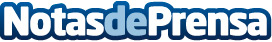 Los Planeta Chatbot Awards ya tienen finalistas 10 bots de empresas como BBVA, SAGE y BCP Perú, entre los finalistas de las dos categorías de los Planeta Chatbot Awards 2017. Con estos premios, Planeta Chatbot busca premiar al mejor chatbot de 2017 creado en España y Latinoamérica. El fallo del jurado, formado por expertos del sector como IBM, Google, Mobile Marketing Association, Capgemini o Chatbot Chocolate, agencia de chatbots, entre otros, se dará a conocer el próximo mes de marzoDatos de contacto:Redacción695604946Nota de prensa publicada en: https://www.notasdeprensa.es/los-planeta-chatbot-awards-ya-tienen-finalistas_1 Categorias: Nacional Telecomunicaciones Madrid Emprendedores E-Commerce Dispositivos móviles Premios http://www.notasdeprensa.es